PENGARUH METODE KARYAWISATA TERHADAPKEMAMPUAN MENULIS PUISI BERTEMAKEINDAHAN ALAM OLEH SISWA KELAS X SMK SWASTA NURUL  AMALIYAHTANJUNG MORAWASKRIPSIOLEHRehulina SembiringNPM 171214059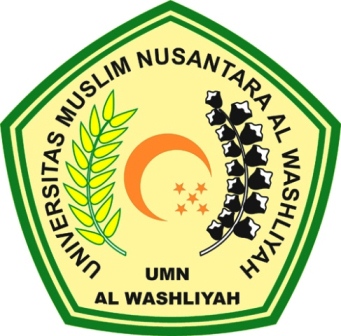 FAKULTAS KEGURUAN  DAN ILMU PENDIDIKANUNIVERSITAS MUSLIM NUSANTARA AL WASHLIYAHMEDAN2021PENGARUH METODE KARYAWISATA TERHADAPKEMAMPUAN MENULIS PUISI BERTEMAKEINDAHAN ALAM OLEH SISWA KELAS X SMK SWASTA NURUL  AMALIYAHTANJUNG MORAWASkripsi ini diajukan sebagai syarat untuk memperoleh gelar sarjana Pendidikan pada Program Studi Pendidikan Bahasa dan Sastra IndonesiaOLEHRehulina SembiringNPM 171214059FAKULTAS KEGURUAN  DAN ILMU PENDIDIKANUNIVERSITAS MUSLIM NUSANTARA AL WASHLIYAHMEDAN2021